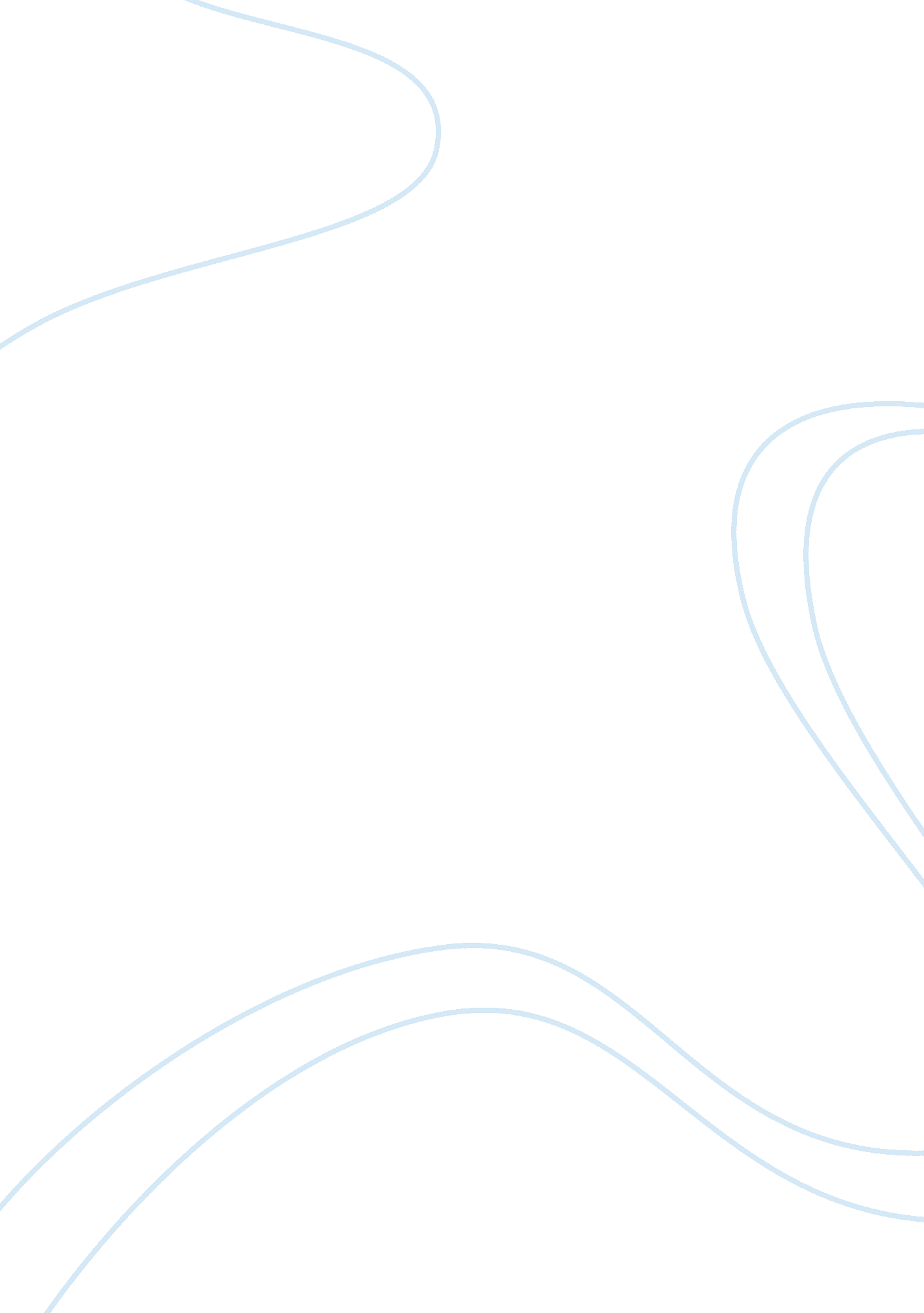 The phones, and newspaper. but with the the video, sound- just about any form of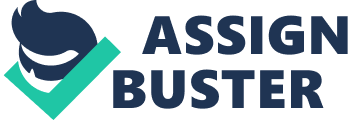 The Internet has been one of the biggest inventions that have made a great difference in the lives of many people in the world. Its introduction has come with an assortment of benefits which in one way or another has made life to be so easy. Many people say that the Internet has reduced the world into easily accessible global village since it helps people to access information from every part of the world with just some simple clicks on the keyboards and keypads of computers and related gadgets. Internet use allows people who are interested and have the knowledge about it access a lot of information which range from different subjects hence it is able to meet the needs of diversified population that use the Internet. In this light, the invention of the Internet has been accompanied by many benefits that has turned the world into a global village, thus people can easily access any information at the click of a button. To begin with, the Internet has come up with ways that enable man to undertake many tasks that were in the past deemed as cumbersome since it has almost every material that is needed to tackle all sorts of problems in various fields of life. For instance, scholars and research organizations had difficult time perusing through piles of books to do their research work. These have been made so easy with the introduction of the Internet since it has all the relevant materials that are needed to carry any kind of research work. Likewise, in the past years, people suffered greatly due to congestion that occurred in processing transactions in the banking halls. Queuing was the only way through which people received banking services. With the invention of the Internet banking was made so easy due to the fact most of the operations of the financial institutions have been made accessible through the Internet, therefore making it possible for people to conduct all their bank transactions without any difficulty. Through the Internet people can be able to transfer money electronically, check their bank account balances and withdraw and deposit money via the Internet; this is also referred to as Electronic Funds Transfer (EFT). This has also been accessible unlimitedly since the Internet is operational all the time. Using the mouse on your computer, the familiar point-and-clickfunctionality gives you access to electronic mail for sending and receivingdata, and file transfer for copying files from one computer to another. Telnetservices allow you to establish connections with systems on the other side ofthe world as if they were just next door. This flood of information is a beautiful thing and it can only open the mindsof society. With the explosion of the World Wide Web, anyone could publish hisor her ideas to the world. Before, in order to be heard one would have to gothrough publishers who were willing to invest in his ideas to get something putinto print. With the advent of the Internet, anyone who has something to say canbe heard by the world. By letting everyone speak their mind, this opens up allnew ways of thinking to anyone who is willing to listen. Moreover, the Internetis an information resource for you to search, gathering new data on key searchaspects of your market. Perhaps most importantly, the Internet offers a new wayof doing business. A virtual market-place where customers can, at the push of abutton, select goods, place an order and pay using a secure electronictransaction. Businesses are discovering the Internet as the most powerful and costeffective tool in history. The Net provides a faster, more efficient way to workcolleagues, customers, vendors and business partners- irrespective of locationor operating system harnessing this powerful resource gives companies strategicadvantages by leveraging information into essential business asset. The” technology of the future” here today. This is a fact. Businessesmaking the transition will, and are prospering; however those that do not willmost certainly suffer the consequences. One of the most commonly asked questions is, “ Will the Net help me sellmore product?” The answer is yes, but in ways you might not expect. TheInternet is a communication “ tool” first, not and advertisementmedium. Unlike print or broadcasting media, the Internet is interactive; andunlike the telephone, it is both visual and content rich. A Web site is anexcellent way to reduce costs, improve customer service, disseminate informationand even sell to your market. Perhaps, the most important facts about the internet are that it contains awealth of information, that can be send across the world almost instantly, andthat it can unite people in wildly different locations as if they were next toeach other. The soundest claims for the importance of the Internet in today’ssociety are based upon these very facts. People of like minds and interests canshare information with one another through electronic mail and chat rooms. E-mail is enabling radically new forms of worldwide human collaboration. Approximately 225 millions of people can send and receive it and they allrepresent a network of potentially cooperating individuals dwarfing anythingthat even the mightiest corporation or government can muster. Mailing-listdiscussion groups and online conferencing allow us to gather together to work ona multitude of projects that are 